ALLEGATO “C” - Debito di funzionamentoTenuto conto del Profilo di funzionamento,si individuano le principali dimensioni interessate dal bisogno di supporto per l’alunno/a: 	e le condizioni di contesto facilitanti, con la segnalazione del relativo “debito di funzionamento”.L’Istituzione scolastica e l’Ente territoriale provvederanno a rendere disponibili i relativi fabbisogni di risorse professionali per il sostegno e l’assistenza e ad attuare gli interventi educativo-didattici, di assistenza igienica e di base e di assistenza specialistica, nell’ambito dei range e dell’entità delle difficoltà indicati nella Tabella C1.Debito di funzionamento sulle capacitàDebito di funzionamento sulle capacitàCOMUNICAZIONEAssistenza specialistica per la comunicazione (per azioni riconducibili ad interventi educativi): Comunicazione:assistenza ad alunni/e privi/e della vista	◻ Tiflodidatta:  	assistenza ad alunni/e privi/e dell’udito	◻ Interprete LIS:  	assistenza ad alunni/e con disabilità intellettive e disturbi del neurosviluppo ◻ Esperto Comunicazione aumentativa: 	Altro:  	AUTONOMIAAssistenza specialistica per l’autonomiaEducazione e sviluppo dell'autonomia, nella:cura di sé ◻mensa	◻altro	◻   (specificare	)igienica	◻spostamenti	◻mensa	◻altro	◻ (specificare…	)Situazione iniziale in rapporto alle “capacità” dell’alunno/aSituazione iniziale in rapporto alle “capacità” dell’alunno/aDIAGNOSIDIAGNOSIICD-9CM:a. Dimensione della relazione, dell’interazione e della socializzazione:Assente	Lieve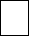 a. Dimensione della relazione, dell’interazione e della socializzazione:Assente	Lievea. Dimensione della relazione, dell’interazione e della socializzazione:Assente	Lievea. Dimensione della relazione, dell’interazione e della socializzazione:Assente	LieveMediaElevataMolto elevatab. Dimensione della comunicazione e del linguaggio:AssenteAssenteLieveMediaElevataMolto elevatac. Dimensione dell’autonomia e dell’orientamento:AssenteAssenteLieveMediaElevataMolto elevatad. Dimensione cognitiva, neuropsicologica e dell’apprendimento:Assente	Lieved. Dimensione cognitiva, neuropsicologica e dell’apprendimento:Assente	Lieved. Dimensione cognitiva, neuropsicologica e dell’apprendimento:Assente	Lieved. Dimensione cognitiva, neuropsicologica e dell’apprendimento:Assente	LieveMediaElevataMolto elevataEntità delle difficoltà nello svolgimento delle attività comprese in ciascun dominio/dimensione tenendo conto dei fattori ambientali implicatiAssenteLieveMediaElevataMolto elevataEntità delle difficoltà nello svolgimento delle attività comprese in ciascun dominio/dimensione tenendo conto dei fattori ambientali implicatiAssenteLieveMediaElevataMolto elevataEntità delle difficoltà nello svolgimento delle attività comprese in ciascun dominio/dimensione tenendo conto dei fattori ambientali implicatiAssenteLieveMediaElevataMolto elevata